Trial Form 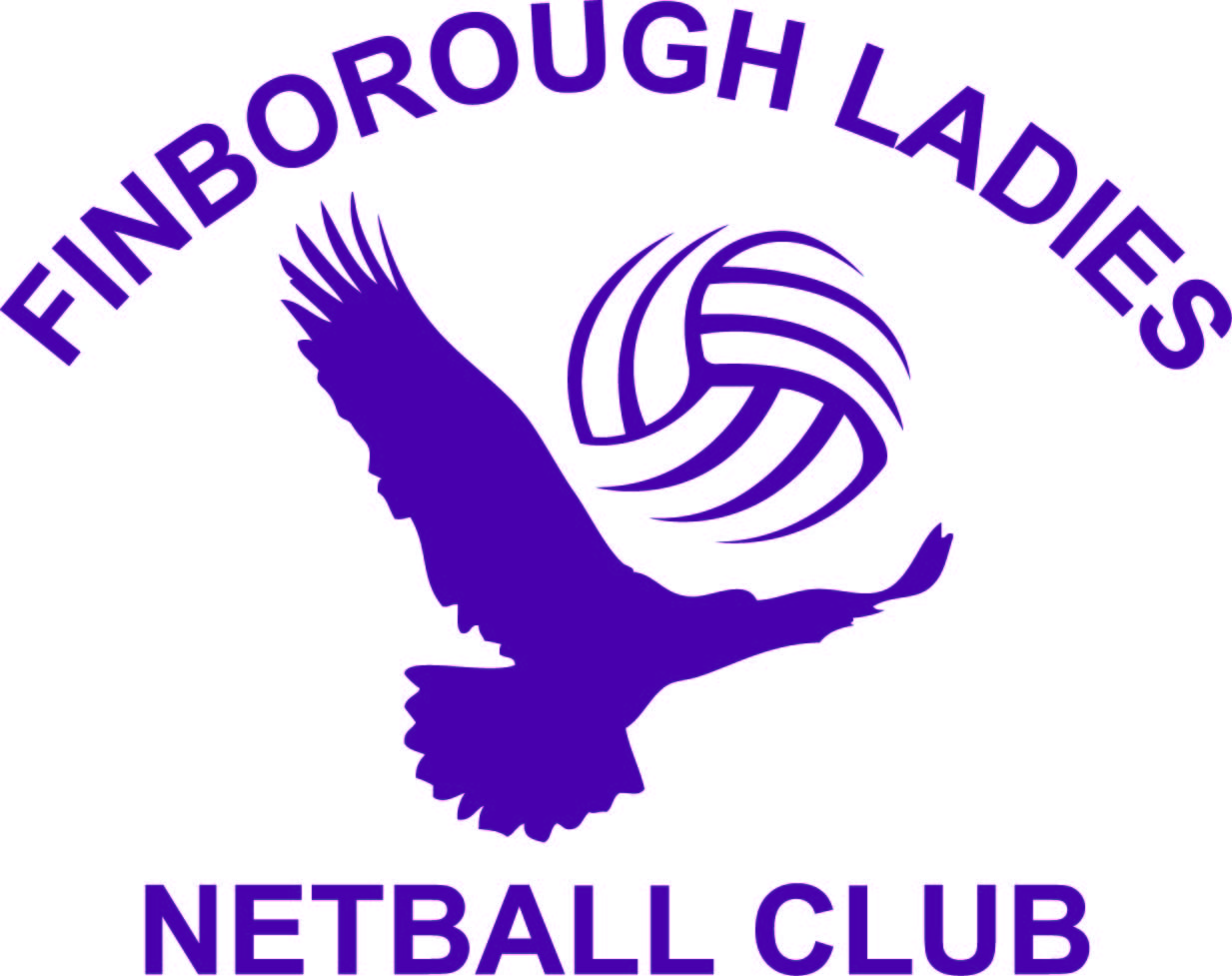 Signed.........................................................	Date.................................NameD.O.B.1st Choice Position2nd Choice PositionDisclaimersOnce placed into a team you are not guaranteed to play the position/s stated above every game, as you will be part of a squad.
I understand that the club or organisers accept no responsibility for loss or injury caused by or during attendance on any of the club organised activities.I agree to support the captain/team manager with regards to player rotation and positional changes. I also understand that this means I may not get a full 4 quarters each game.AvailabilityDatesYes / NoPlease state your availability for all dates listed. You may not need to attend all sessions; you will be advised by a club coach at each session.Monday 3rd JulyPlease state your availability for all dates listed. You may not need to attend all sessions; you will be advised by a club coach at each session.Wednesday 5th JulyPlease state your availability for all dates listed. You may not need to attend all sessions; you will be advised by a club coach at each session.Tuesday 11th JulyPlease state your availability for all dates listed. You may not need to attend all sessions; you will be advised by a club coach at each session.Wednesday 12th JulyReserve weekWeek commencing 17th July